Appendix 3 20/00688/LBC – Holy Family Church Listing entryhttps://historicengland.org.uk/listing/the-list/list-entry/1464513 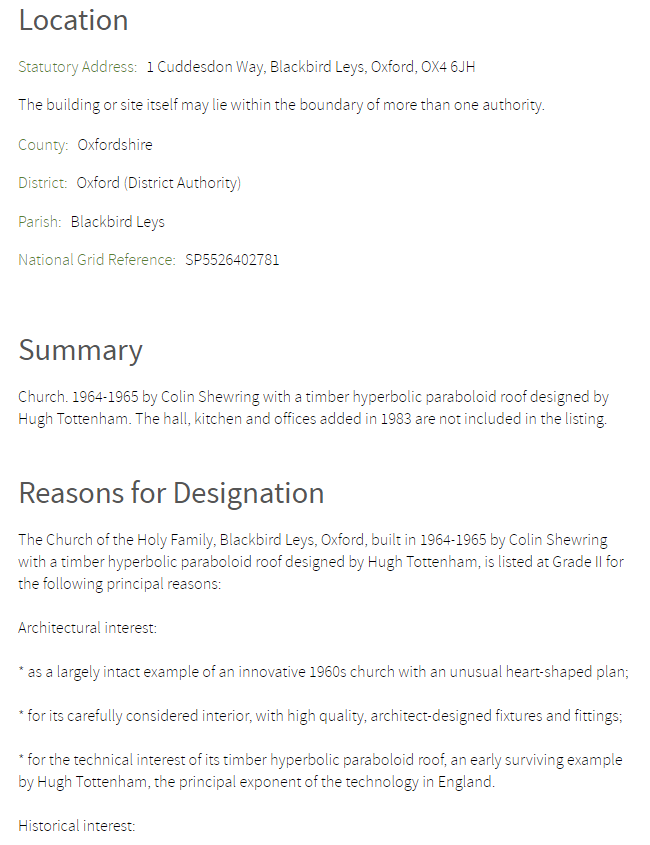 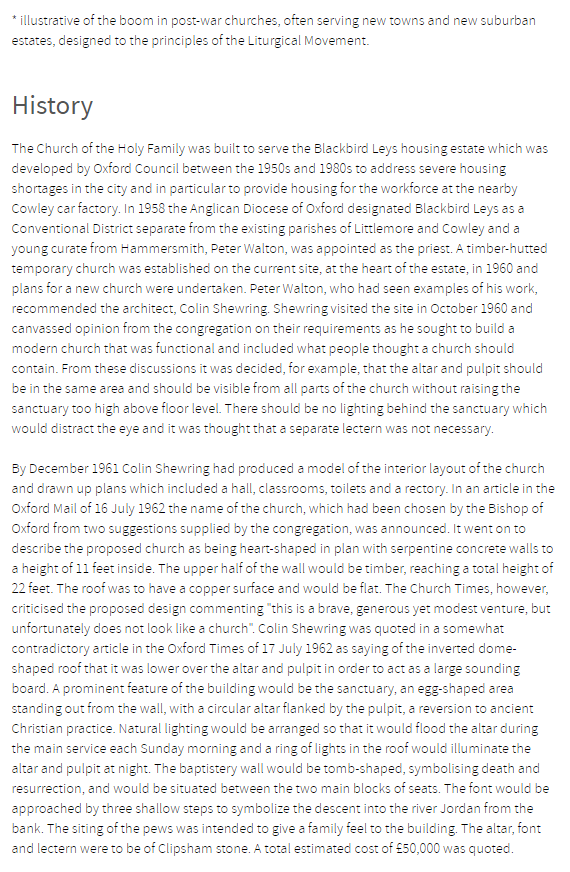 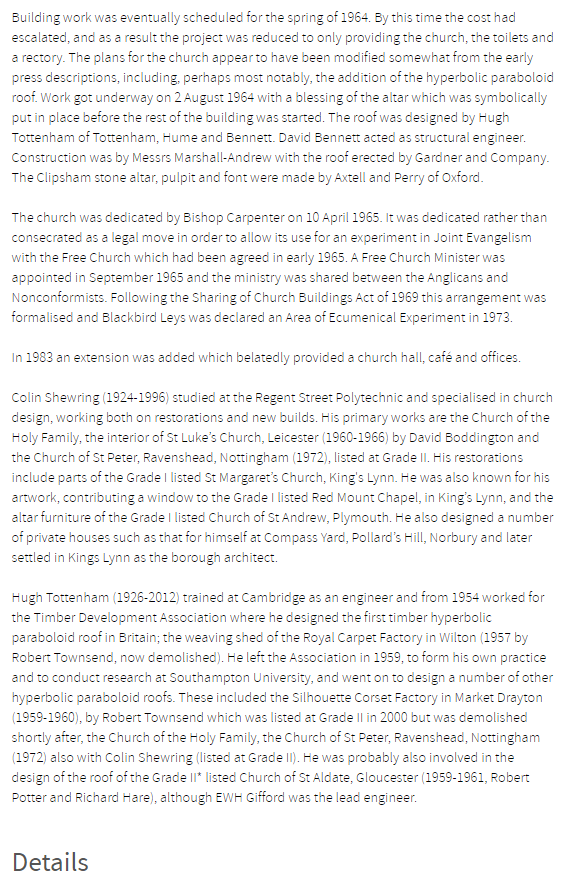 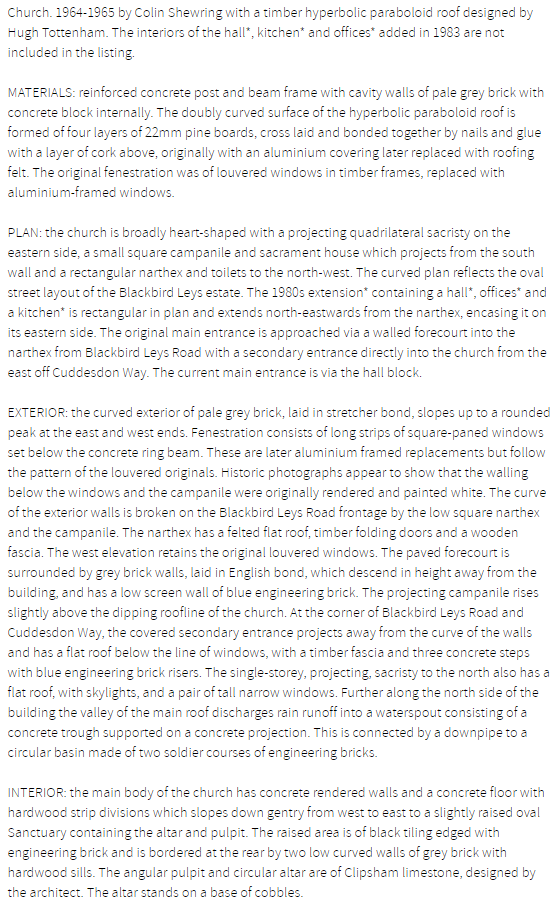 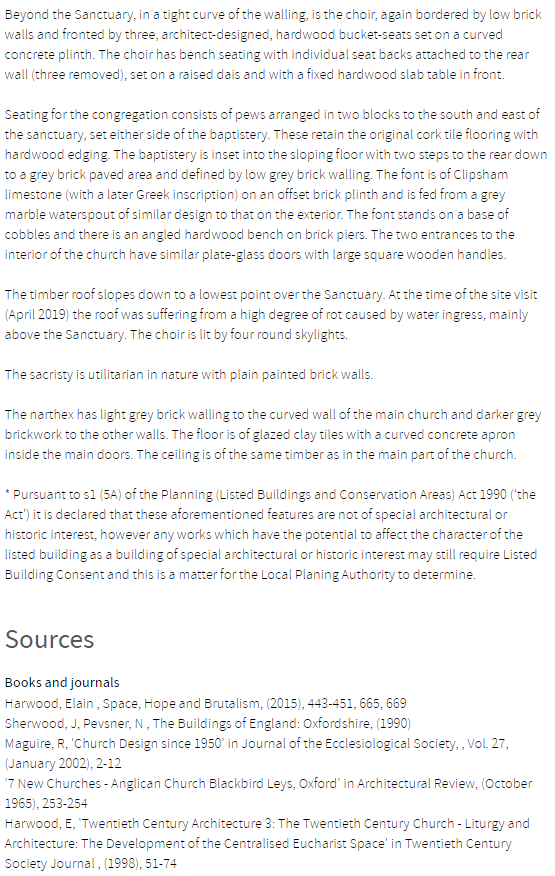 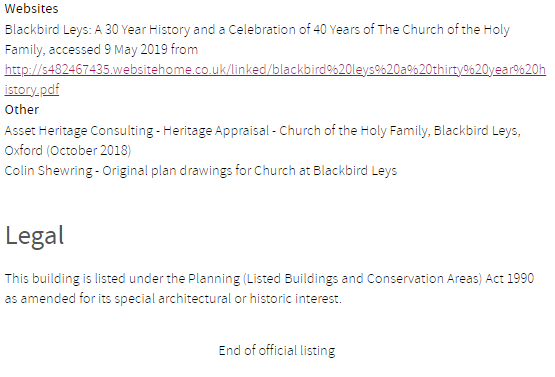 